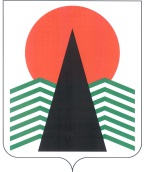 АДМИНИСТРАЦИЯ  НЕФТЕЮГАНСКОГО  РАЙОНАпостановлениег.НефтеюганскО внесении изменений в постановление администрации Нефтеюганского района от 25.02.2019 № 387-па «О предоставлении разрешения на условно разрешенный вид использования земельного участка или объекта капитального строительства, расположенного на межселенной территории Нефтеюганского района»В соответствии с пунктом 4 статьи 43 Федерального закона от 06.10.2003 
№ 131-ФЗ «Об общих принципах организации местного самоуправления в Российской Федерации», статьей 44 Устава муниципального образования Нефтеюганский район, в связи с технической ошибкой  п о с т а н о в л я ю:Внести изменения в постановление администрации Нефтеюганского района от 25.02.2019 № 387-па «О предоставлении разрешения на условно разрешенный 
вид использования земельного участка или объекта капитального строительства, расположенного на межселенной территории Нефтеюганского района», заменив 
в констатирующей части слово «Марии» словом «Марины». Настоящее постановление подлежит опубликованию в газете «Югорское обозрение» и размещению на официальном сайте органов местного самоуправления Нефтеюганского района.Контроль за выполнением постановления возложить на директора 
департамента имущественных отношений – заместителя главы Нефтеюганского 
района Бородкину О.В.Глава района							Г.В.Лапковская27.02.2019№ 405-па№ 405-па